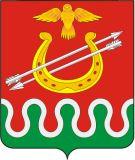 Администрация Боготольского районаКрасноярского краяПОСТАНОВЛЕНИЕг. Боготол«12» февраля 2016 года								№ 49-пО внесении изменений в постановление администрации Боготольского района от 31.01.2012 № 30-п «Об утверждении Положения о правовом отделе администрации Боготольского района Красноярского края»На основании решения Боготольского районного Совета депутатов от 11.12.2015 № 3-26 «Об утверждении структуры администрации Боготольского района Красноярского края», руководствуясь статьей 18 Устава Боготольского района Красноярского края ПОСТАНОВЛЯЮ:1. В постановление администрации Боготольского района от 31.01.2012 № 30-п «Об утверждении Положения о правовом отделе администрации Боготольского района Красноярского края» внести следующие изменения:1.1. В преамбуле числа «20.05.2011 № 11-64» заменить на «11.12.2015 № 3-26» и слова «статьями 28.2 и 28.3» заменить на слова «статьей 18».1.2. В разделе 1. Общие положения:- в пункте 1.2 слова «главы Администрации» заменить словами «главы Боготольского района»;- в пункте 1.3 слова «главы Администрации» заменить словами «главы Боготольского района»;- в пункте 1.4 слова «главы Администрации» заменить словами «главы Боготольского района»;1.3. В разделе 5. Организация работы правового отдела:- в пункте 5.2 слова «главе Администрации» заменить словами «главе Боготольского района»;- в пункте 5.4 слова «главой Администрации» заменить словами «главой Боготольского района»;1.4. В разделе 7 . Заключительные положения:- в пункте 7.1 слова «главы Администрации» заменить словами «главы Боготольского района»;- в пункте 7.2 слова «главой Администрации» заменить словами «главой Боготольского района»2. Постановление вступает в силу со дня его подписания.Глава Боготольского района							А.В. Белов